0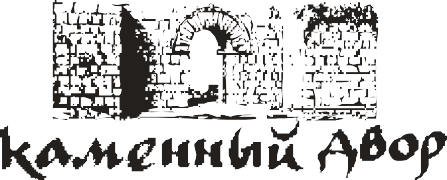 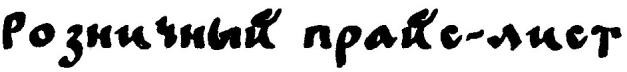 25.04.2024 г.Плитняк. Брекчия.Применение:	Наружная	и	внутренняя	облицовка,	мощение	площадок,	дорожек	и	отмосток, строительство подпорных стенок, ландшафтный дизайн, сооружение фонтановПлитняк уложен и упакован на поддоны. Вес 1 куба составляет 1,7-2,0 тн. В зависимости от толщины камня в 1 кубометре  будет разное количество квадратных метров: чем тоньше камень, тем больше квадратных метров.Галтованный камень, речной валун, галькаПрименение: ландшафтный дизайн, облицовка цоколей зданий, заборов, колодцев. В ландшафтном дизайне валуны незаменимы при создании водоемов, ручьев, сооружении фонтанов. Не обойтись без них и при создании альпийских горок. Отдельно отметим использование галтованного камня в дизайне внутренних интерьеров, зимних садов, аквариумов.Камень упакован в МКР (биг-бег), приблизительный вес 1-1,5 тонны. Куль 30-40 кг.Ландшафтный каменьПрименение: оформление альпийских горок, цветников, различных водоемов, а также в качестве вспомогательных элементов при создании крупных ландшафтных композиций из камня. В таких случаях часто требуются глыбы и мелкие камни.Декоративная цветная крошкаПрименение: в ландшафтном дизайне при оформлении ручьев и водоемов, для отсыпки дорожек и площадок, мульчирования почвы, декорирования клумб и различных газонных композиций.Декоративная крошка пакуется в мешки по 27 кг (белая) и 30 кг (цветная) или МКР по 1 тн. При отсыпке на 1 кв.м требуется около 50 кг (слой 3 см). Минимально приобретаемое количество = 1 мешок. Цена мешка (тары) = 20 руб.Плитка для облицовкиПрименение: Облицовка фасадов, цокольных этажей, колонн, колодцев, подпорных стенок, заборов; внутренняя отделка жилых помещений, ванных комнат, кухонь, дверных и оконных проемов; облицовка каминов, печей.* «L» означает произвольную (варьирующуюся) длину. Возможен распил по размерам заказчика (высота от 5 до 10 см, длина произвольная либо фиксированная).«Лапша» – камень, пиленный только с 2-х длинных сторон«Скала» – камень, обколотый по периметруСклеенный каменьПрименение: Облицовка фасадов, цокольных этажей, колонн, колодцев, подпорных стенок; внутренняя отделка жилых помещений, ванных комнат, кухонь, дверных и оконных проемов; облицовка каминов, печей.Склеенный камень представляет собой пять рядов плитки размером 3×L см, склеенных торцами между собой так, чтобы получился модуль 15×60 см. Склеенный камень в модуле 18×35 см склеен из плиток разных размеров. Преимущество данных позиций в том, что они позволяют облегчить и ускорить процесс облицовки.Мозаика (на сетке)*Применение: облицовка стен и пола в жилых помещениях, санузлах, кухнях; отделка дверных проемов, каминов, печей; облицовка бассейнов; наружная облицовка.* Указаны размеры элементов мозаики (чипов). Чипы наклеены на текстильную сетку размером 30×30 см или 30,5×30,5 смБрусчаткаПрименение: мощение площадок и дорожекГранитная плитаПрименение: облицовка фасадов, отделка входных групп.Гранитные ступениПрименение: отделка ступеней, площадок* «L» - произвольная (варьирующаяся от 1000 до 2000 мм) длина.Шпон из сланцаПрименение: облицовка фасадов, цокольных этажей, колонн, столбов, заборов; внутренняя отделка стен; отделка дверей, предметов мебели и интерьера.Шпон из камня – это слой натурального сланца толщиной 0,5-2 мм, наклеенного на основу из стекловолокна.Гибкий камень (распродажа)Применение: облицовка фасадов, цокольных этажей, колонн, столбов, заборов; внутренняя отделка стен; отделка дверей, предметов мебели и интерьера; облицовка печей и каминов.Гибкий камень – это срез песчаника толщиной 3 мм на тканной основе.БордюрыПрименение: обустройство газонов и клумб, обрамление пешеходных дорожек с целью предотвращения их разрушения.Средства по уходу за камнемНазначение: защита камня от негативного воздействия воды, влаги, грязи, химических соединений.Камень для габионовДополнительный подбор (по цвету, размерам и форме) + 25 % к стоимости материала.При покупке от 6 м³/10 тн нашей продукции мы предлагаем прямую поставку с карьера или нашего производства до вашего объекта. При этом стоимость камня будет существенно ниже. Цены уточняйте у консультантов, по телефонам или e-mail, указанным в контактных данных.Весь камень есть в наличии на складе ул. Ландшафтная, 5КонтактыСайт - www.kamendvor.ruЭлектронная почта - kamendvor@mail.ruВыставочный салон: ул. Новомостовая, 8тел. (347) 273-52-68, 273-60-80, 8-927-236-89-11 (WhatsApp)Центр архитектуры и ландшафтного дизайна (+ склад продукции)ул. Ландшафтная, 5 (на повороте в д. Карпово) тел. (347) 2-666-091, 8-903-311-06-25 (WhatsApp)Выставочный стенд в ТВК «Радуга-ЭКСПО»	- Индустриальное шоссе, 44/1Выставочный стенд в ТВК «ВДНХ-ЭКСПО» - ул. Менделеева, 158ПРОЧТИТЕ ПЕРЕД ПОКУПКОЙПросим внимательно ознакомиться с нижеследующей информацией. Это прояснит возможные краеугольные моменты покупки камня – материала естественного происхождения.Цвет, размерФотографии, представленные на сайте компании и в бумажных каталогах, образцы камня, представленные в выставочном салоне, показывают общие особенности цвета и оттенков и могут отличаться от фактического продукта.Разница в толщине некалиброванных каменных плит (плитняк, пиленный камень, брусчатка) связана с расколом камня вдоль естественно сформированной породы, извлеченной из карьера.Для облицовки выбирают камень толщиной до 25-30 мм. Для мощения на подготовленное бетонное основание – толщиной 25-40 мм. Для мощения на неподготовленное основание (укладка на ЦПС) – 40-60 мм и более. Выбирая слишком толстый камень на облицовку или слишком тонкий на мощение, покупатель полностью берет на себя ответственность за конечный результат.ПлиткаРазмеры плитки подвергаются производственным допускам: высота плитки может отличаться в соответствии с ГОСТ в пределах 2 мм.Плитка, идущая с обколом по периметру (фактура «Скала»), может иметь отличную от образца толщину обколотой части, что связано с естественно варьируемой толщиной сырья.Некоторые экземпляры состаренной плитки из травертина и мрамора могут иметь «скошенные» углы. Это связано с пористостью и особенностями обработки (старения) такого камня и не является дефектом.Индивидуальные особенности камняВыбор цвета, размеров, толщины, формы, фактуры камня всегда должны осуществляться по фактическим образцам. Покупатель, отказавшийся от предварительного просмотра на складе приобретаемого камня, принимает на себя риски и полную ответственность, связанные с указанными выше характеристиками камня. Покупатель может вернуть непонравившийся камень, при этом камень не должен быть использован, а доставка до склада продавца осуществляется за счет покупателя. И это несмотря на то, что в соответствии с п. 4 «Перечня непродовольственных товаров надлежащего качества, не подлежащих возврату или обмену на аналогичный товар других размера, формы, габарита, фасона, расцветки или комплектации», утвержденного Постановлением Правительства РФ от 19.01.1998 г. № 55 (в ред. Постановлений Правительства РФ №1222 от 20.10.1998, №81 от 06.02.2002) покупатель не вправе отказаться от продукции надлежащего качества, мотивируя отказ такими особенностями как цвет, оттенок, размер, форма, фактура, рисунок, обработка поверхности и т.п.Перед облицовкой или мощением необходимо смешать камень из нескольких упаковок, учитывая указанные выше характеристики камня. В таком случае достигается естественный внешний вид поверхности.КоличествоПриобретая плитняк, ориентируйтесь на приблизительное количество в одном куб. метре. Примите во внимание, что в процессе перевозки камень, уложенный на поддоны, расходится в стороны. Для правильного замера количества необходимо выровнять уложенный камень.Ответственность сторонВ маловероятном случае недостачи и камня неудовлетворительного качества обязательно поставьте нас в известность об этом в течение двух дней. Отметьте, что если камень сознательно положен с какими-либо дефектами, очевидными до монтажа, мы сохраняем за собой право не заменять продукт и не будем принимать ответственность за затраты, понесенные для исправления проблемы.№НаименованиеТолщина (мм)Цена за 1 м² (розница)Цена за 1 м³ (мелкий опт)Количество в 1 куб. метре1.1Доломитизированный известняк«Вишня» (лемезит)10 – 20660 р.20 450 р.35 – 40 м²1.1Доломитизированный известняк«Вишня» (лемезит)20 – 25680 р.19 550 р.32 – 35 м²1.1Доломитизированный известняк«Вишня» (лемезит)25 – 28800 р.18 550 р.28 – 32 м²1.1Доломитизированный известняк«Вишня» (лемезит)30 – 40860 р.17 000 р.24 – 28 м²1.1Доломитизированный известняк«Вишня» (лемезит)40 – 501 150 р.16 000р.18 – 20 м²1.1Доломитизированный известняк«Вишня» (лемезит)50 – 601 310 р.16 000 р.14 – 20 м²1.2Доломитизированный известняк«Вишня» (лемезит) галтованный30 – 351 150 р.23 000 р.24 – 28 м²1.2Доломитизированный известняк«Вишня» (лемезит) галтованный40 – 501 400 р.20 000 р.18 – 20 м²1.2Доломитизированный известняк«Вишня» (лемезит) галтованный50 – 551 750 р.19 500 р.14 – 20 м²1.3Известняк «Бежевый»30 – 40850 р.18 150 р.24 – 30 м²1.3Известняк «Бежевый»40 – 60750 р.17 050 р.15 – 18 м²1.4Доломит «Серо-зеленый»20 – 25660 р.15 550 р.32 – 35 м²1.4Доломит «Серо-зеленый»30 – 40700 р.14 550 р.24 – 28 м²1.5Кварцит «Серо-зеленый» (с вкраплениями слюды)20 – 25830 р.25 100 р.32 – 35 м²1.5Кварцит «Серо-зеленый» (с вкраплениями слюды)30 – 401 080 р.23 650 р.24 – 26 м²1.6Кварцит «Серо-зеленый» (с вкраплениями слюды)галтованный15 – 3021 р./кг19 000 р./тн30 – 35 м²1.7Кварцит «Золотисто-рыжий» (с вкраплениями слюды)15 – 301 080 р.27 500 р.32 – 35 м²1.7Кварцит «Золотисто-рыжий» (с вкраплениями слюды)35 – 451 320 р.24 200 р.18 – 26 м²1.8Кварцит «Золотисто-рыжий»(с вкраплениями слюды) галтованный20 – 3525 р./кг24 000 р./тн26 – 32 м²1.9Серицит «Серый»20 – 25900 р.26 600 р.30 – 35 м²1.9Серицит «Серый»30 – 401 150 р.25 150 р.18 – 26 м²1.10Сланец «Янтарный»10 – 35860 р.22 550 р.28 – 35 м²1.11Сланец «Черный»10 – 25970 р.25 000 р.28 – 35 м²1.11Сланец «Черный»30 – 40970 р.25 000 р.28 – 35 м²1.12Сланец «Черный» галтованный20 – 4021 р./кг19 000 р./тн24 – 32 м²1.13Сланец «Темно-зеленый»10 – 25890 р.25 000 р.30 – 32 м²1.13Сланец «Темно-зеленый»30 – 401 070 р.25 000 р.22 – 25 м²1.14Кварцит «Серый»30 – 401 160 р.24 200 р.24 – 28 м21.14Кварцит «Серый»40 – 601 600 р.24 200 р.16 – 18 м21.15Кварцито-песчаник«Коричневый»10 – 35950 р.25 650 р.28 – 35 м²1.16Кварцито-песчаник«Коричневый» галтованный20 – 3025 р./кг21 000 р./тн28 – 35 м²1.17Кварцито-песчаник«Тёмно-серый»10 – 35950 р.25 650 р.28 – 35 м²1.18Кварцито-песчаник «Темно-серый» галтованный20 – 3025 р./кг21 000 р./тн28 – 35 м²1.19Гранит «Коричневый»20 - 40По запросу1.19Гранит «Коричневый»40 - 601 750 р.26 800 р.1.19Гранит «Коричневый»60 – 20011 000 р. – 1 тн11 000 р. – 1 тн–1.20Кварцито-песчаник«Бежевый» галтованный20 – 3021 р./кг19 000 р./тн28 – 35 м²1.21Кварцито-песчаник «Салатовый»галтованный20 – 3021 р./кг19 000 р./тн28 – 35 м²1.22Брекчия «Мрамор белый»20700 р.650 р.Палет 20-22 м.кв1.23Брекчия «Гранит»20850 р.800 р.Палет 20-25 м.кв№НаименованиеЦена за 1 кг (розница)Цена за 1 тн (мелкий опт)2.1Речной валун «Арбуз», фракция 150-300 мм15 р.13 000 р.2.2Речной валун «Банный», фракция 70-150 мм16 р.12 000 р.2.3Морской валун «Белый», фракции 40-70, 70-150 мм14 р.13 000 р.2.4Морской валун «Зеленый», фракции 40-70, 70-150 мм14 р.13 000 р.2.5Морской валун «Микс», фракции 50-100, 100-200 мм14 р.13 000 р.2.6Морской валун «Микс» плоский, фракции 50-100, 100-200, 200-300мм14 р.13 000 р.2.7Окатыш Габбро-диабаз «Темно-серый», фракция 100-350 мм13 р.10 000 р.2.8Галька «Черноморская серо-голубая», фракции 4-7, 10-20, 20-40 мм20 р.19 000 р.2.9Галька «Черноморская серо-голубая», плоская, фракция 40-70 мм20 р.19 000 р.2.10Галька «Микс классический», фракции 4-7, 7-20, 20-40 мм13 р.12 000 р.2.11Галька «Медовая», фракции 5-10, 10-20 мм13 р.12 000 р.2.12Галька «Каспийская красная, серая», фракция 20-40 мм16 р.15 000 р.2.13Галька «Жемчужная», фракция 5-10, 10-20 мм27 р.25 000 р.2.14Галька «Черная», арт. Д-01, фракции 5-10, 10-20 мм18 р.17 000 р.2.15Галька «Микс», арт. Д-02, фракции 5-12, 10-20 мм18 р.17 000 р.2.16Галька «Белая», арт. Д-03, фракция 10-20 мм18 р.17 000 р.2.17Галька с ракушкой, арт. Д-04, фракция 10-20 мм18 р.17 000 р.2.18Галька коричневая «Уфа», фракция 10-20 мм5 р.3500 р.2.19Мрамор галтованный «Белый», фракция 40-60, 70-150 мм17 р.16 000 р.2.20Мрамор галтованный «Белый» плоский, фракция 100-250 мм,толщина 30 мм19 р.17 000 р.2.21Кварц-гематит галтованный «Сургучный», фракция 70-150 мм20 р.17 000 р.2.22Серпентинит галтованный «Зеленый», фракция 70-150 мм20 р.17 000 р.2.23Фельзит галтованный «Рыжий», фракция 70-150 мм20 р.17 000 р.2.24Диабаз галтованный «Фиолетовый», фракция 70-150 мм20 р.17 000 р.2.25Сланец галтованный «Черный», фракция 70-150 мм20 р.17 000 р.2.26Лемезит галтованный «Розовый», фракция 70-150 мм20 р.17 000 р.2.27Кварц галтованный «Молочный», фракция 70-150 мм20 р.17 000 р.2.28Мраморизованный известняк «Микс», фракция 70-150 мм20 р.19 000 р.2.29Порфирит галтованный «Зеленый», фракция 40-100 мм20 р.13 000 р.2.30Габбро-диабаз галтованный «Темно-серый», фракция 40-150 мм20 р.17 000 р.2.31Кварцит галтованный «Рыжий», фракция 100-250 мм25 р.24 000 р.2.32Гранит галтованный «Серый», фракция 70-120 мм17 р.15 000 р.2.33Известняк галтованный «Бежевый», 40-100 мм10 р.9 000 р.2.34Известняк галтованный «Бежевый», 70-150 мм9 р.8 000 р.2.35Миотис галтованный «Бежевый», 70-150 мм50 р.45 000 р.2.36Галька фр. 2 – 5 мм. в ассортименте15 р.-№НаименованиеЦена за 1 кг (розница, мелкий опт)Примечание3.1Серпентинит (змеевик)15 р.Зеленый3.2Кварц-гематит15 р.Бордовый3.3Кварц молочный15 р.Белый3.4Мраморизованный известняк15 р.Красный, пестроцвет3.5Диабаз15 р.Зеленый с фиолет. Оттенком3.6Кальцит25 р.Белый с включениями кристаллов3.7Известняк13 р.Бежевый3.8Доломит15 р.Черный с белыми прожилками.3.9Магнезит15 р.Стальной.3.10Кварцит «Рыжий»17 р.Рыжий3.11Миотис50 р.Бежевый.3.12Габбро15 р.Глыбы№НаименованиеЦена за 1 кг (розница)Цена за 1 тн (мелкий опт)4.1Мрамор «Белый», фракции 7-12 мм.11 р.8 800 р.4.2Мрамор «Белый», фракции 10-20 мм.11 р.8 500 р.4.3Мрамор «Белый», фракции 20-40 мм11 р.8 500 р.4.2Мрамор «Белый», фракции 0-2,5 мм11 р.8 500 р.4.3Мрамор «Белый», фракция 0,20-0,50 мм14 р.12000 р.4.4Мрамор «Белый», фракция 1-2 мм11,50 р.9 500 р.4.5Мрамор «Белый», фракция 2-3 мм11,50 р.9 500 р.4.6Кварцит «Рыжий», фракции 5-10, 10-20, 20-40 мм16 р.15 000 р.4.7Кварцит «Черный», фракции 5-10, 10-20 мм16 р.15 000 р.4.8Кварц-гематит (яшма) «Сургучный», фракция 10-20 мм.15 р.14 000 р.4.9Змеевик «Зеленый», фракция 5-10, 10-20 мм14 р.13 000 р.4.10Фельзит «Полосатый», фракция 10-20 мм14 р.13 000 р.4.11Фельзит «Рыжий», фракция 10-20 мм15 р.14 000 р.4.12Фельзит «Желто-розовый», фракция 10-20 мм14 р.13 000 р.4.13Гранит «Серый», фракция 10-20 мм15 р.14 000 р.4.14Гранит «Серый», фракция 20-40 мм11 р.9 000 р.4.15Гранит «Бежевый», фракция 10-20 мм11 р.10 000 р.4.16Порфирит «Зеленый», фракция 12-16 мм7,50 р.6 500 р.4.17Доломит «Черный» (с белыми прожилками), фракция 10-20 мм10 р.8 000 р.4.18Мрамор «Серый», фракция 10-20 мм12 р.9 500 р.4.19Кварцито-песчаник «Коричневый», фракция 10-20 мм16 р.15 000 р.4.20Кварцито-песчаник «Бежевый», фракция 20-40 мм13 р.12 000 р.4.21Крошка «Микс» (кварц-гематит, змеевик, кварц, фельзит), фракция10-20 мм15 р.14 000 р.4.22Доломитизированный известняк «Вишня» (лемезит), фракция 10-20мм13,50 р.12 500 р.4.23Кварцевый песок11 р.7 700 р.4.24Крошка гранит «Микс» 10-20, 20-40 мм14 р.13 000 р.4.25Крошка Серицит «Серый»16,50 р.15 500 р.№НаименованиеПоверхностьЦена за 1 м²5.1Доломитизированный известняк «Вишня», 5×L, 6×L см.Природная2 200 р.5.2Доломитизированный известняк «Вишня», 10×L см.Природная2 000 р.5.3Доломитизированный известняк «Вишня», 3×L см РАСПРОДАЖА!Природная1 800 р.5.4Доломитизированный известняк «Вишня», фактура «Скала», 10×L см*Обколотая2 150 р.5.5Доломитизированный известняк «Вишня», форма «Горбыль», торцевая часть пласта камняПриродная1 700 р.5.7Известняк «Бежевый», 4×L см*Природная2 300 р.5.8Известняк «Бежевый», 5×L см* 6*LПриродная2 300 р.5.9Известняк «Бежевый», 6×23 смСостаренная2 800 р.5.11Известняк «Бежевый», 10×20 смСостаренная2 800 р.5.12Известняк «Бежевый», 7,5×15 смСостаренная2 800 р.5.13Известняк «Бежевый», 3×L×3 см*Состаренная2 900 р.5.14Известняк «Бежевый», 10×L см*Природная2 300 р.5.15Известняк «Бежевый», фактура «Волна», 6×20 смКолотая3 500 р.5.16Известняк «Бежевый», фактура «Скала», 6×L см* из блока без рыжих вкрапленийОбколотая2 500 р.5.17Известняк «Бежевый», фактура «Скала», 6×L см*Обколотая и состаренная2 500 р.5.18Известняк «Бежевый», фактура «Скала», 10×L см*Обколотая2 500 р.5.19Известняк «Бежевый», фактура «Скала», 10×L см* из блока без рыжих вкрапленийОбколотая2 800 р.5.20Известняк «Бежевый», фактура «Скала», 15×30×4 смОбколотая3 500 р.5.21Известняк «Бежевый», фактура «Скала», 15×L×4 смОбколотая3 000 р.5.22Известняк «Бежевый» 30×60×3 смШлифованная4 800 р.5.23Известняк «Бежевый» 30×60×2 см, 30×30×2 смШлифованная4 500 р.5.24Известняк «Бежевый» 5×10 смКолотая2 700 р.5.25Известняк «Бежевый», форма «Горбыль», торцевая часть пласта камняПриродная1 400 р.5.26Змеевик «Зеленый», 30×30×1 см, 30×30×2 смПолированная8 500 р.5.27Змеевик «Зеленый», 4×10 смКолотая7 250 р.5.28Змеевик «Зеленый», 4×20 смКолотая7 750 р.5.29Доломит «Черный» с прожилками, 3×L, 5×L смКолотая7 950 р.5.30Доломит «White ash», 30×60×2 смПолированная4 650 р.5.31Доломит «White ash», 30×60×2 смЛощенная4 650 р.5.32Доломит «White ash», 40×125×2 см, 50×145×2 смПолированная8 000 р.5.33Магнезит «Арктика», 4×10 см.Колотая7 250 р.5.34Кварцит «Серо-зеленый»,  5×L см*Природная3 300 р.5.35Кварцит «Серо-зеленый»,  10×L см*Природная3 300 р.5.36Кварцит «Золотисто-рыжий», 5×L см*Природная3 100 р.5.37Кварцит «Золотисто-рыжий», 10×L см*Природная3 100 р.5.38Кварцит «Золотисто-рыжий», горбыльПриродная1 600 р.5.39Кварцит «Черный», 5×L смПриродная2 800 р.5.40Кварцит «Микс», 5×L смПриродная2 800 р.5.41Серицит «Серый», «Бурый», 5×L смПриродная3 000 р.5.42Серицит «Серый», 10×L смПриродная3 300 р.5.43Сланец «Серо-зеленый», 30×30 смПриродная4 900 р.5.44Сланец «Желтый», 20×30 смПриродная3 950 р.5.45Сланец «Коричневый», 5×L смПриродная3 300 р.5.46Сланец «Коричневый», 10×L смПриродная3 300 р.5.47Сланец «Copper», 30×60×1,2 смПриродная3 950 р.5.48Сланец «Copper», 30×60×1,2 смПолированная6 800 р.5.49Сланец «Черный», 5×L, 10×L смПриродная2 800 р.5.50Сланец «Черный», 5×30, 10×20, 10×30 смПриродная3 000 р.5.51Сланец «Черный»15×30, 22×30 смПриродная3 300 р.5.52Сланец «Черный», 5×L, 10×L смСостаренная3 800 р.5.53Сланец «Черный», 10×20, 10×30,15×15 смСостаренная4 000 р.5.54Сланец «Черный», горбыльПриродная1 600 р.5.55Сланец «Темно-зеленый», 5×L смПриродная3 000 р.5.56Сланец «Янтарный», 5×L смПриродная3 200 р.5.57Сланец «Серо-бежевый», 5×L, 10×L смПриродная2 800 р.5.58Травертин «Желтый», 10×20×1 смСостаренная6 450 р.5.59Травертин «Желтый», 10×10×1 смСостаренная6 450 р.5.60Травертин «Желтый», 7,5×15×1 смСостаренная6 450 р.5.61Травертин «Желтый», 10×10×1 смПолированная6 450 р.5.62Травертин «Желтый», 30,5×30,5×1 смПолированная7 500 р.5.63Травертин «Желтый», французский сет×1,2 см, с обколомШлифованная7 500 р.5.64Травертин «Зеленый», 7,5×15×1 смСостаренная6 450 р.5.65Травертин «Зеленый», 7,5×15×1 смШлифованная6 450 р.5.66Травертин «Зеленый», 10×10×1 смПолированная6 450 р.5.67Травертин «Зеленый», 10×10×1 смШлифованная6 450 р.5.68Травертин «Зеленый», 30,5×30,5×1 смПолированная7 500 р.5.69Травертин «Темно-бежевый», 10×10×1 смСостаренная6 450 р.5.70Травертин «Темно-бежевый», 30,5×30,5×1,2 смПолированная7 500 р.5.71Травертин «Классический», 10×10×1 смСостаренная6 450 р.5.72Травертин «Классический», 15×15×1 смШлифованная6 450 р.5.73Травертин «Классический», 20×40×2 смШлифованная7 500 р.5.74Травертин «Классический», 30,5×30,5×1 смПолированная7 500 р.5.75Травертин «Пикассо», французский сет×1,2 см, с обколомШлифованная7 500 р.5.76Травертин «Пикассо», 20,3×40,6×1,2 см, с обк. (Светло-бежевый)Шлифованная6 450 р.5.77Травертин «Розовый», 10×10×1 смПолированная6 450 р.5.78Травертин «Стальной», 7,5×15×1 смСостаренная6 450 р.5.79Травертин «Стальной», французский сет×1,2 см, с обколомШлифованная7 500 р.5.80Травертин «Стальной», 20,3×40,6×1,2 смШлифованная6 450 р.5.81Травертин «Слоновая кость», 10×20×1 смСостаренная6 450 р.5.82Травертин «Слоновая кость», 15×30,5×1,2 см, с обколомШлифованная6 450 р.5.83Травертин «Слоновая кость», 20×40×1,2 смШлифованная6 450 р.5.84Травертин «Слоновая кость», 30,5×30,5×1,2 смПолированная7 500 р.5.85Травертин «Орех», 10×20×1 смСостаренная6 450 р.5.86Травертин «Орех», 15×30,5×1,2 см, с обколомШлифованная6 450 р.5.87Травертин «Орех», 20×20×1,2 см, с обколомШлифованная6 450 р.5.88Травертин «Орех светлый», французский сет×1,2 см, с обколомШлифованная7 500 р.5.89Травертин «Скабас», французский сет×1,2 см, с обколомШлифованная7 500 р.5.90Травертин «Скабас», 20,3×40,6×1,2 см, с обколом (Желтый)Шлифованная6 450 р.5.91Мрамор «Розовый», 10×20×1 смСостаренная6 450 р.5.92Мрамор «Розовый», 10×10×1 смСостаренная6 450 р.5.93Мрамор «Розовый», 7,5×15×1 смСостаренная6 450 р.5.94Мрамор «Светло-бежевый», 7,5×15×1 смСостаренная6 450 р.5.95Мрамор «Светло-бежевый», 30×60×1,5 смПолированная6 750 р.5.96Мрамор «Светло-бежевый», 40×40×1,5 смШлифованная6 750 р.5.97Мрамор «Emperador», 10×20×1 смСостаренная6 450 р.5.98Мрамор «Emperador», 7,5×15×1 смСостаренная6 450 р.5.99Мрамор «Emperador», 30×60×1,5 смПолированная7 550 р.5.100Мрамор «Emperador», 40×40×1,5 смШлифованная7 550 р.5.101Мрамор «Forest Brown», 20×30×2 смСостаренная7 100 р.5.102Мрамор «Forest Gold», 30×60×2 смПолированная7 850 р.5.103Мрамор «Cacao Vein», 30×50×1,5 см, 30×60×1,5 смПолированная3 500 р.5.104Мрамор «Коелга», 30×60×2 смПолированная8 500 р.5.105Мрамор «Crystal White», 30×60×2 смПолированная3 850 р.5.106Мрамор «Crystal White», 30×60×2 см 2 сорт.Полированная1 500 р.5.107Мрамор «Crystal White», 4×10 смКолотая4 550 р.5.108Мрамор «Silver», 5×10 смКолотая4 550 р.5.109Мрамор «Botticino Fiorito» 30*60*2 см.Полированная8 500 р.№НаименованиеПоверхностьЦена за 1 м²6.1Склеенный кварцит «Белый», модуль 15×60 смПриродная10 9006.2Склеенный кварцит «Белый», модуль 18×35 см (разноформат)Природная11 6006.3Склеенный кварцит «Черный», модуль 15×60 смПриродная11 2006.4Склеенный кварцит «Черный», модуль 18×35 см (разноформат)Природная11 6006.5Склеенный кварцит «Мультиколор», модуль 15×60 смПриродная10 7006.6Склеенный кварцит «Мультиколор», модуль 18×35 см (разноформат)Природная11 4006.7Склеенный кварцит «Серо-белый», модуль 15×60 смПриродная10 5006.8Склеенный кварцит «Микс», модуль 12,5×40 смПриродная9 7006.9Склеенный сланец «Мультиколор», модуль 15×60 смПриродная10 3006.10Склеенный сланец «Мультиколор», модуль 18×35 см (разноформат)Природная11 3006.11Склеенный сланец «Бежевый», модуль 15×60 смПриродная11 2006.12Склеенный сланец «Бежевый», модуль 18×35 см (разноформат)Природная11 6006.13Склеенный мрамор «Древесный Серый», модуль 15×60 смПриродная11 600№НаименованиеПоверхностьЦена за 1 м²7.1Сланец «Цветочный орнамент», арт. 328Природная5 200 р.7.2Сланец «Copper», 2,5×2,5×1 см*Полированная7 700 р.7.3Сланец «Dark Green», 2,5×2,5×1 смПолированная7 700 р.7.4Сланец «Dark Green», 5×5×1 смПолированная7 700 р.7.5Сланец «Dark Green», 2,5×15×1 смПолированная7 700 р.7.6Мрамор «Forest Brown», 5×10×1 смСостаренная11 100 р.7.7Мрамор «Forest Brown», четырехугольники разных размеров×1 смСостаренная11 100 р.7.8Мрамор «Forest Brown», 7,5×7,5×1 смСостаренная11 100 р.7.9Мрамор «Forest Green», 5×10×1 смСостаренная11 100 р.7.10Мрамор «Forest Green», четырехугольники разных размеров×1 смСостаренная11 100 р.7.11Мрамор «Forest Green», 7,5×7,5×1 смСостаренная11 100 р.7.12Мрамор «Светло-бежевый», 2,3×2,3×1 смПолированная9 700 р.7.13Мрамор «Emperador», 2,3×2,3×1 смПолированная9 700 р.7.14Мрамор «Микс» - «Emperador и Светло-бежевый», 2,3×2,3×1 смПолированная9 700 р.7.15Мрамор «Emperador и Светло-бежевый» - «Плетеный узор», 2,3×4,8×1 и 1×1×1 смПолированная9 700 р.7.16Мрамор «Белый», 2,3×4,8×1 смПриродная9 700 р.7.17Мрамор «Белый», 4,8×10×1 смПриродная9 700 р.7.18Мрамор «Бежевый + Emperador», 4,8×4,8×1 и 1,5×1,5×1 смПолированная9 700 р.7.19Травертин «Желтый», 2,3×4,8×1 смПриродная9 700 р.7.20Травертин «Желтый», 4,8×4,8×1 смСостаренная9 700 р.7.21Травертин «Желтый», 2,3×2,3×1 смПолированная9 700 р.7.22Травертин «Желтый», 4,8×4,8×1 смПолированная9 700 р.7.23Травертин «Зеленый», 2,3×4,8×1 смПолированная9 700 р.7.24Травертин «Зеленый», 4,8×4,8×1 смПолированная9 700 р.7.25Травертин «Бежевый», 2,3×2,3×1 смСостаренная9 700 р.7.26Травертин «Темно-бежевый», 2,3×4,8×1 смПриродная9 700 р.7.27Травертин «Светло-бежевый», 2,3×4,8×1 смПриродная9 700 р.7.28Травертин «Светло-бежевый», 4,8×10×1 смПриродная9 700 р.7.29Травертин «Классический», 2,3×2,3×1 смПриродная9 700 р.7.30Травертин «Классический», 2,3×2,3×1 смПолированная9 700 р.7.31Травертин «Классический + Forest Rain», 4,8×4,8×1 и 1,5×1,5×1 смСостаренная9 700 р.7.32Травертин «Зеленый и бежевый, спираль», 2,3×4,8×1 и 2,3×2,3×1 смСостаренная9 700 р.7.33Травертин «Розовый», 2,3×2,3×1 смПолированная9 700 р.№НаименованиеОбработкаЦена за 1 м²8.1Гранит красный «Maple Red», 100×200×30 ммСтороны пиленые,верх термообра-ный4 900 р.8.2Гранит серо-белый «Bella White», 100×200×30 ммСтороны пиленые,верх термообр-ный4 800 р.8.3Гранит «Мансуровский», 100×200×30 ммСтороны пиленые,верх термообр-ный4 800 р.8.4Гранит «Мансуровский», 100×100×30 ммСтороны пиленые,верх термообр-ный4 800 р.8.5Гранит «Мансуровский», 100×100×50 ммСтороны, низ и верхколотые2 800 р.8.6Гранит «Мансуровский», 100×100×50 ммПилено-галтованный(состаренный)4 850 р.8.7Гранит «Мансуровский», 100×100×50 ммСтороны пиленые,верх и низ колотые4 510 р.8.8Габбро-диабаз черный, 100×200×30 ммСтороны пиленые,верх термообра-ный8 500 р.8.9Габбро-диабаз черный, 100×200×20 ммСтороны пиленые,верх термообра-ный7 500 р.8.10Габбро-диабаз черный, 100×100×50 ммВсе стороны, низ иверх колотые4 900 р.8.11Габбро-диабаз черный, 100×100×50, 100×100×60 ммКолото-пиленыйиз карандаша6 900 р.8.12Габбро-диабаз черный, «Кирпич» 50×200×50 ммКолото-пиленый5 900 р.8.13Гранит «Серый» мелкозернистый, 100×200×30 ммСтороны пиленые,верх термообр-ный4 800 р.8.14Гранит «Серый» мелкозернистый, 100×100×50 ммСтороны, низ и верхколотые3 800 р.8.15Гранит «Серый» мелкозернистый, 100×100×50 ммПилено-галтованный(состаренный)4 850 р.8.16Гранит «Серый» мелкозернистый, 100×100×50 ммСтороны пиленые,верх и низ колотые4 800 р.8.17Гранит «Южный», 100×200×30 ммСтороны пиленые,верх термообр-ный4 800 р.8.18Гранит «Желтый», 100×200×30 ммСтороны пиленые,верх термообр-ный5 000 р.8.19Гранит «Коралловый», 100×200×30 ммСтороны пиленые, верх термообр-ный5 200 р.8.20Гранит «Silver brown» с вкраплениями, 100×100×60 ммКолото-пиленный4 200 р.8.21Гранит «Светло-серый» 100×200×30 ммСтороны пиленые,верх термообра-ный4 800 р.8.22Гранит «Серый» крупнозернистый, 100×100×50 ммСтороны, низ и верхколотые4 200 р.8.23Гранит «Красный» с черными вкраплениями,100×100×50 ммСтороны, низ и верхколотые4 000 р.8.24Кварцит «Серо-зеленый», 100×100×20-30 ммПилено-галтованный (состаренный)4 000 р.8.25Травертин «Розовый», 150×300×30 ммСтороны пиленые, верх состаренный6 800 р.8.26Доломитизированный известняк «Вишня» (лемезит), 100×100×30-40 мм, 100×200×30-40 ммПилено-галтованный(состаренный)2 450 р.8.27Доломитизированный известняк «Вишня» (лемезит), 100×100×30-40 мм, 100×200×30-40 ммПиленная2 250 р.8.28Доломитизированный известняк «Вишня» (лемезит), 100×100×50-60 мм, 100×200×50-60 ммВсе стороны, низ и верх колотые2 200 р.8.29Доломитизированный известняк «Вишня» (лемезит), 100×100×50-60 мм, 100×200×50-60 ммКолото-галтованная2 250 р.8.29Гранит «Южный» 100×100×50-60 ммСтороны, низ и верх колотые2800 р.№НаименованиеЦветПоверхностьЦена за 1 м²9.1Absolute black, 600×300×18ммЧёрныйПолированная7 800 р.9.2Bainbrook brown, 600×300×18 ммМультиколорПолированная5 950 р.9.3Bella White, 600×300×18 ммСерыйПолированная5 750 р.9.4Bella White, 600×300×18 ммСерыйТермообработанная5 750 р.9.5Maple Red,  600×300×18 ммКрасныйПолированная6 500 р.9.6Tan Brown, 600×300×18 ммКоричневыйПолированная6 700 р.9.7Sesame Black, 600×300×18 ммТемно-серыйПолированная7 600 р.9.8Sunset Gold, 600×300×18 ммБежевыйПолированная6 500 р.9.9Амфиболит «Гранатовый», 600×300×20 ммМультиколорПолированная6 500 р.9.10Габбро-диабаз «Черный», 600×300×20 ммЧерныйПолированная8 500 р.9.11Габбро-диабаз «Черный», 300×300×20 ммЧерныйПолированная8 500 р.9.12Дымовский, 600×300×20 ммКоричневыйПолированная6 800 р.9.13Дымовский, 600×300×20 ммКоричневыйТермообработанная6 800 р.9.14Жельтау-2, Жельтау-5, 600×300×20 ммБежево- желтыйПолированная5 600 р.9.15Жельтау-2, Жельтау-5, 600×300×20 ммКрасно- коричневыйТермообработанная5 400 р.9.16Серый «мелкозернистый» , 600×300×20 ммСерыйПолированная4 400 р.9.17Серый «мелкозернистый» , 600×300×20 ммСерыйТермообработанная4 400 р.9.18Капустинский, 600×300×20 ммКрасныйПолированная9 900 р.9.19Капустинский, 600×300×20 ммКрасныйТермообработанная9 900 р.9.20Куртинский, 600×300×20 ммСветло- коричневыйПолированная4 200 р.9.21Мансуровский, 600×300×20 ммСеро-зел.Полированная4 200 р.9.22Южный, 600×300×20 ммКрасныйПолированная4 200 р.9.23Южный, 600×300×20 ммКрасныйТермообработанная4 200 р.9.24«Серая скала» 300×600×18 ммСеро- коричневыйПолированная5 600 р.9.25Гранит темно-серый 600×300×20 ммТемно-серыйПолированная4 400 р.9.26Гранит «Мадагаскар», 600х300х20 мм.Бледно- красныйПолированная4 400 р.9.27Гранит 300*600*20 «Жельтау-1», 2 сортБледно- красныйПолированная3 800 р.№НаименованиеЦветПоверхностьЦена за 1 м²10.1Silver brown, 350×L×30 ммСерыйТермообработанная6 500 р.10.2Габбро-диабаз, 350×L×30 ммЧерныйТермообработанная8 500 р.10.3Дымовский, 300/350/400×L×30 ммКоричневыйТермообработанная8 700 р.10.4Дымовский, 300×600×30 ммКоричневыйТермообработанная8 700 р.10.5Жельтау-2, 350×L×30 ммБежево-желтыйТермообработаннаяпо запросу10.6Капустинский, 350×L×30 ммКрасныйТермообработаннаяпо запросу10.7Мансуровский, 300×600×20 ммСеро-зеленыйТермообработанная4 400 р.10.8Мансуровский, 300/350/400×L×30 ммСеро-зеленыйТермообработанная4 950 р.10.9Серый 300/350/400×L×30 ммСерыйТермообработанная4 950 р.10.10Снежный барс, 350×L×30 ммСерыйТермообработанная4 950 р.10.11Южный, 350/400×L×30 ммБледно КрасныйТермообработанная4 950 р.10.12Куртинский , 350×L×30 ммСветло- коричневыйТермообработанная6 500 р.10.13Куртинский , 350×L×30 ммСветло- коричневыйПолированная6 500 р10.14«Жельтау» -5,  350×L×30 ммкрасныйТермообработанная7 500 р.10.15Мадагаскар 350xLx30Бледно-красный, пятнистыйТермообработанная4 950 р.№НаименованиеПоверхностьЦена за 1 м²11.1«Copper», 40×80 смПриродная3 400 р.11.2«Dark Green», 40×80 смПриродная3 400 р.11.3«Golden», 40×80 смПриродная3 400 р.№НаименованиеПоверхностьЦена за 1 м²12.1«Jupiter», 34×55 смПриродная2 100 р.12.2«Saturn», 34×55 смПриродная2 100 р.12.3«Venus», 34×55 смПриродная2 100 р.12.4«Sun», 34×55 смПриродная2 100 р.№НаименованиеЦветПоверхностьЦена за 1 п.м13.1Гранит «Серый» 200×L×50 ммСерыйбез фаски/с фаской1 150/1 450р.13.2Гранит «Южный» 200×L×50 ммКрасныйс фаской1 450 р.13.3Гранит «Южный» 200×L×80 ммКрасныйс фаской1 650 р.13.4Гранит «Silver Brown»	200×L×50 ммСерый, бежевыйс фаской1 650 р.13.5Гранит «Серый мелкозернистый» ГП-5 200×L×80 ммСерыйБез фаски1 500 р.13.6Габбро «Япрактинское» ГП-5 200×L×80 ммЧерныйБез фаски2 000 р.13.7Гранит «Мансуровский» ГП-5 200×L×80 ммСеро- зеленыйБез фаски1 500 р.13.8Гранит «Мансуровский», ГП-4 200×L×100 ммСеро- зеленыйБез фаски1 600 р.13.9Гранит «Мансуровский», ГП-1 150×L×300 ммСеро- зеленыйс фаской -2 900 р.№НаименованиеЦена14.1Tenax Proseal (Италия). Защита от пятен, флакон 0,25 л3 375 р.14.2Tenax Proseal (Италия). Защита от пятен, флакон 1 л6 750 р.14.3Tenax EasyWet (Италия). Защита от пятен с мокрым эффектом, флакон 0,25 л3 900 р.14.4Tenax EasyWet (Италия). Защита от пятен с мокрым эффектом, флакон 1 л8 900 р.14.5Мраморный клей бежевый EB 25 GRANIT MARBLE GLUE – BEIGE 1.0 кг.1 200 р.14.6Мраморный клей белый EB 25 GRANIT MARBLE GLUE – WHITE 1.0 кг.1 200 р.14.7Мраморный клей серый EB 25 GRANIT MARBLE GLUE – GREY 1.0 кг.1 200 р.14.8Мраморный клей черный EB 25 GRANIT MARBLE GLUE – BLACK  1.0 кг.1 200 р.14.9Защита для всех видов каменных поверхностей VH72 SURFACE SEALER 1.0 литр4 500 р.14.10Мокрый эффект VH920/A10 WATERPROOF WET LOOK EFFECT 1 литр3 000 р.14.11Усилитель цвета-чёрный VH2011 COLOUR ENCHANCER – BLACK 1 литр4 800 р.14.12Полировочный лак для камня KV3 - MAXILUX Stone Varnish 0,2 литра1 100 р.14.13Средство для очистки плиточных швов, для удаления цемента и ржавчины VH602 1 литр1 000 р.НаименованиеЦена за кг, руб.Цена за тн, руб.Порфирит колотый (зеленый) фр. 70-150 мм.10,006 000,00Доломит колотый (серый) фр. 70-120 мм.7,004 500,00Кварцито-песчаник колотый (рыжий) фр. 70-120 мм.10,007 000,00Мрамор колотый (белый) фр. 70-150 мм.12,009 000,00Известняк колотый (бежевый) фр. 70-150 мм.8,004 000,00Известняк галтованный (бежевый) фр.	40-120 мм.10,008 500,00